	Faculté de médecine	Vice-décanat à la recherche et aux études supérieuresBourses de recrutement à la maîtrise ou au doctorat -Soutien facultaire aux nouveaux chercheursAfin de démontrer son soutien auprès des professeurs en début de carrière et encourager la formation en recherche, la Faculté de médecine leur offre une bourse de 15 000 $ par année pour un total de 30 000 $ pour deux ans pour le recrutement d’un nouveau candidat à la maîtrise ou au doctorat. La candidature doit être présentée par le professeur au cours de ses trois premières années de carrière.Offre de bourse :15 000 $ par année pour un maximum de 30 000 $ pour deux ans.Une seule attribution par professeur admissible.La bourse ne pourra pas être scindée entre plusieurs étudiants sur une même période de temps.En cas de passage direct de la maîtrise au doctorat, l’étudiant pourra continuer à recevoir sa bourse selon les modalités en cours.Admissibilité du professeur Doit être un nouveau professeur sous-octroi nominé suite au processus de sélection facultaire. Les nouveaux professeurs réguliers débutant leur carrière à l’Université Laval et bénéficiant d’une bourse salariale nominative d’un organisme reconnu (FRQS, IRSC, etc.) ou d’une Chaire de recherche du Canada seront aussi éligibles.Doit présenter la candidature de l’étudiant au cours de ses trois premières années de carrière à l’Université Laval.Admissibilité du candidat-étudiantDoit être sélectionné par le professeurDevra répondre aux critères d’admission des programmes de maîtrise de recherche (avec mémoire) ou des programmes de doctorat de recherche (avec thèse) de la Faculté de médecine. Devra s’inscrire à temps plein dès sa première session. Les étudiants déjà admis ou inscrits ne sont pas éligibles. Les étudiants déjà détenteurs d’une bourse nominative ne sont pas éligibles. Les étudiants qui obtiendront une bourse nominative pendant la durée de la bourse de recrutement qui fait l’objet de la présente description en aviseront immédiatement le Vice-décanat à la recherche et aux études supérieures pour faire cesser tout versement concomitant. Le solde récupéré sera mis à la disponibilité de son professeur en vue de recruter un autre étudiant.Dépôt du dossierLes professeurs admissibles présenteront leur candidat-étudiant admissible en remplissant le formulaire de demande qu’ils transmettront par courriel à l’adresse : rhvdres@fmed.ulaval.ca. Ce formulaire devra être retourné au moment où l’étudiant fera sa demande d’admission dans l’un des programmes de maîtrise ou de doctorat tel que mentionnés plus haut. Ils joindront à leur envoi le formulaire de demande de paiement de bourse (VRRH-74) dûment rempli et signé. Vous pouvez ajouter le complément de bourse, le cas échéant, sur ce même formulaire. Date de tombéeIl n’y a pas de date fixe pour faire une telle demande, mais la demande doit être soumise à l’intérieur des trois premières années de carrière du professeur à l’Université Laval.InformationPour plus de renseignements, veuillez nous  contacter par courriel à rhvdres@fmed.ulaval.caMerci	Faculté de médecine	Vice-décanat à la recherche et aux études supérieuresDemande de bourse de soutien aux nouveaux chercheurs de la Faculté de médecineNom et prénom du candidatNuméro de dossier étudiant si connuProgramme prévu Biologie cellulaire et moléculaire Épidémiologie Kinésiologie Médecine moléculaire Microbiologie-immunologie Neurobiologie Santé publique Sciences cliniques et biomédicalesCycle d’études 2e cycle	 3e cycleSession pour laquelle la bourse est demandée Hiver 	 Été 	 Automne Nom du chercheurCentre de rechercheImportantLe présent formulaire devra être retourné à la technicienne en administration, Mme Stéphanie Allaire, par courriel à stephanie.allaire@fmed.ulaval.ca, au moment où l’étudiant fera son inscription à son programme de maîtrise ou de doctorat. Merci de remplir et de joindre à votre envoi le formulaire de demande de paiement de bourse (VRRH-74).Approbation facultaire (section à remplir par le VDRES)Professeur : Éligible	 Non éligibleCandidat-étudiant : Admis définitivement Admis conditionnellement Autre (bourse refuse)Signature : _________________________________		Date : _________________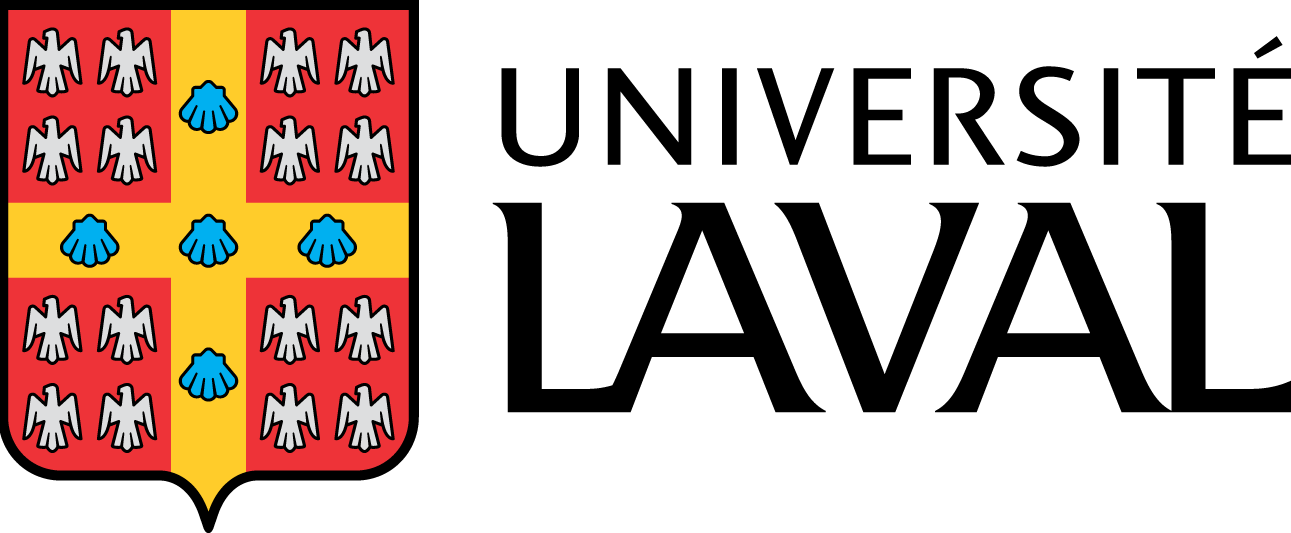 